Ch. 10 Movement within the EarthKey Terms and QuestionsKey TermsconvectionmagmaKey QuestionsLabel the diagram of the layers of the Earth?What 2 things cause convection to occur within the Earth?In what layer does convection occur?Describe what happens at each step of a convection current as shown below.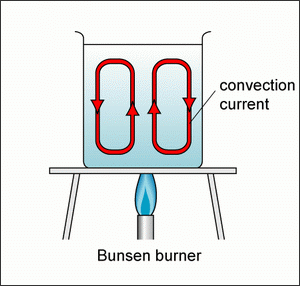 ________________________________________________________________________________________________________________________________________________________________________________________________________________________________________________________________________________________________________________________________